CATERERS(Estimate Only) Welcome drinksSoft drinksPackaged waterMocktailsLychee coconut Strawberry DianaBlue carassoMojito ( flavoured)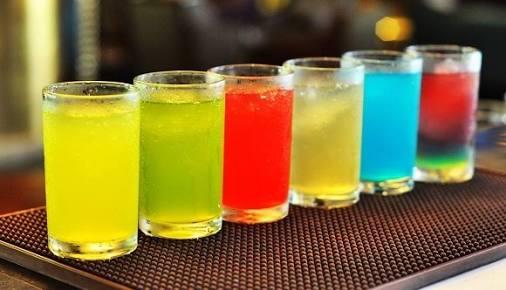 Starters:
 Veg.: ( any 2)Cheese pops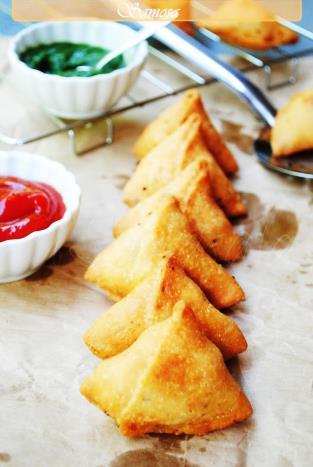 Veg. balls in hunan saucePaneer thail basilPaneer hunan dryGolden fried crispy baby corn with tartar sauceHash brown alootikki + cheese + sauceBaby samosaVeg. spring rollPaneer malai tikka Potato Lemon GrassVeg. SatheyVeg. momosStuffed mushroom with cheese and herbsPita bread with humus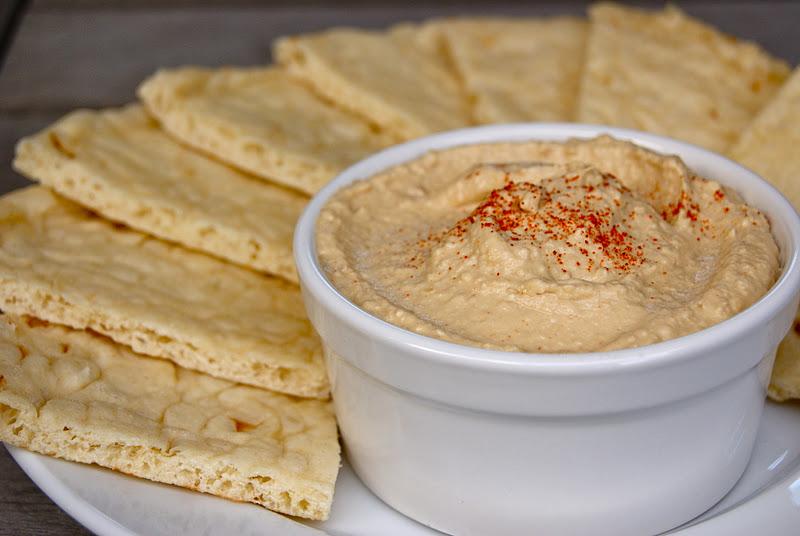 Non. - veg.( any 2 )Fish ajwani tikkaFish Koliwada with curd and mint   chutneyFishphillet + tartar sauce       Ch. Kebab in mustard sauce with stuffed cheese Ch. Kandhari  kebabCh. Finger              Ch. Malai garlic  kebabCh. TikkaCh. PepperblastCh. Korean satheyCh. Honey garlicCh.  With lemongrass 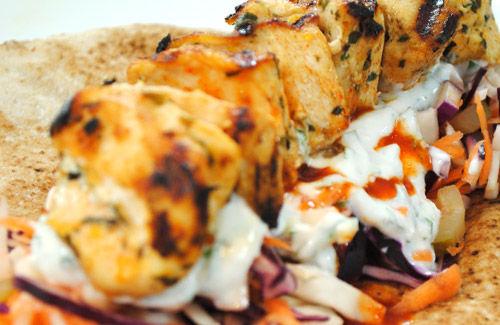 Live counters ( any 2 )Khousey counter:Khousey with mushroom babycorn and broccoli along with rice and noodlesCondonments :Peanuts fried garlic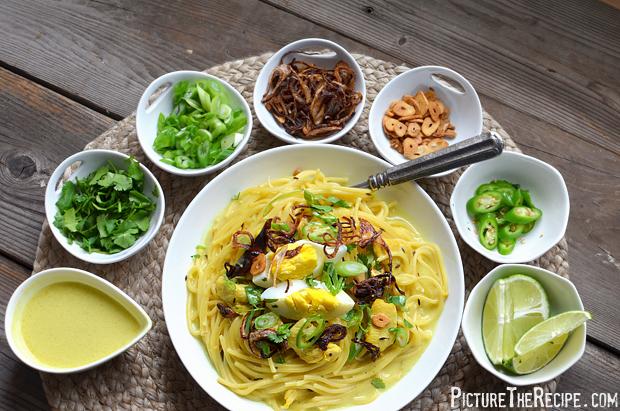 Fried onionSpring onionsPudinaLemon wedgesFried noodlesChilli flakesChinese counter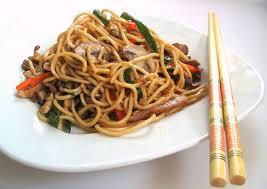 Veg. hakka noodlesVeg. fried riceVeg. Balls in oyster sauceKorean counter :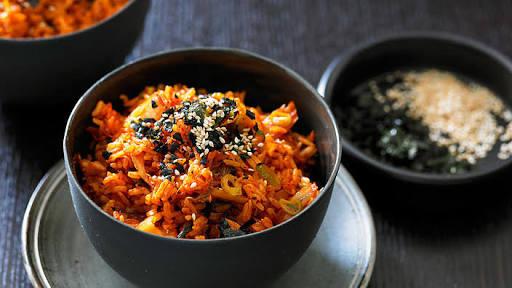 Korean fried rice Korean noodlesExotic veggies in Korean gravy Thai counter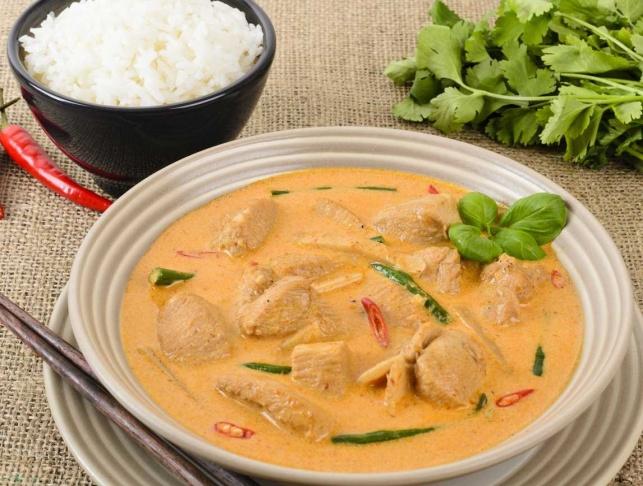 Fish Thai red curryExotic vegetables in thai green curry Thai spicy noodlesChaat counter { any 2}Panipuri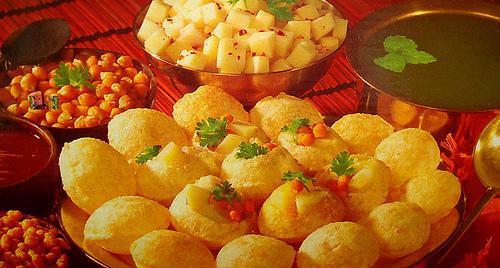 DahiPuriAlooTikkiChholeDahi papdi chaatPizza counter :Cheese margarita pizza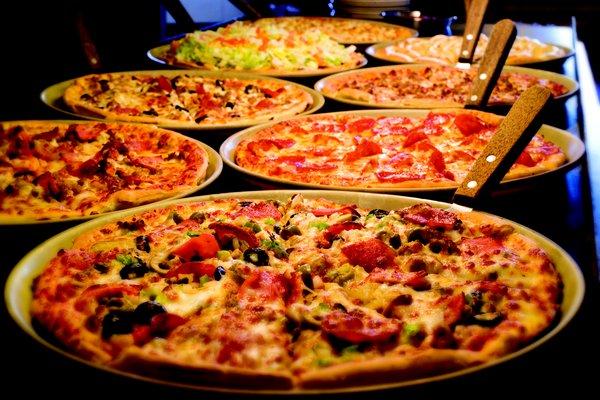 Fresh exotic veg. garden green pizzPasta Conter:White Cheesy Pasta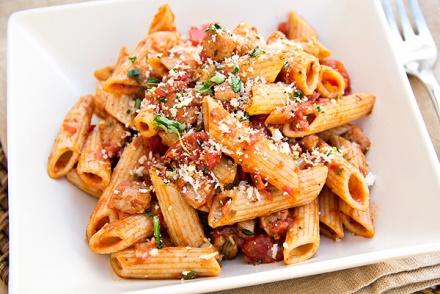 Red Tomato Salsa PastaGreen Basil PastaShwarma counter:Ch. Shwarma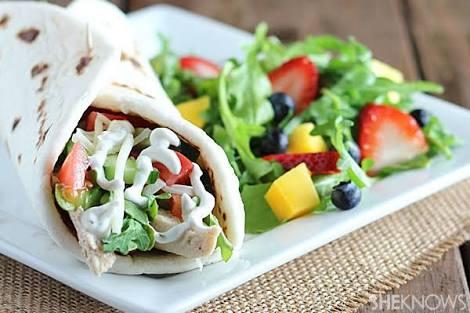 Veg. Paneer ShwarmaMayo garlicHummusAloo tikki counter :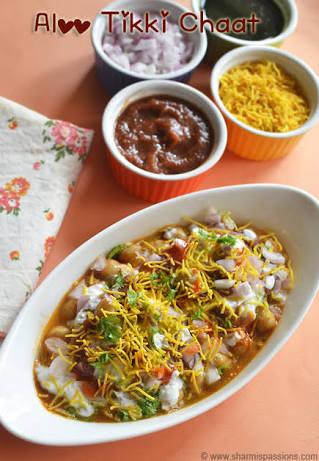 Punjabi choleKarari aloo tikkiPav  bhaji counterMumbai ki bhaji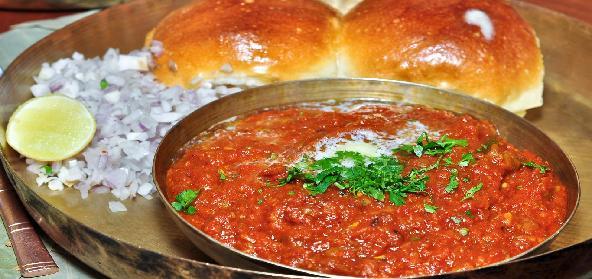 Butter pavDosa counter Cheese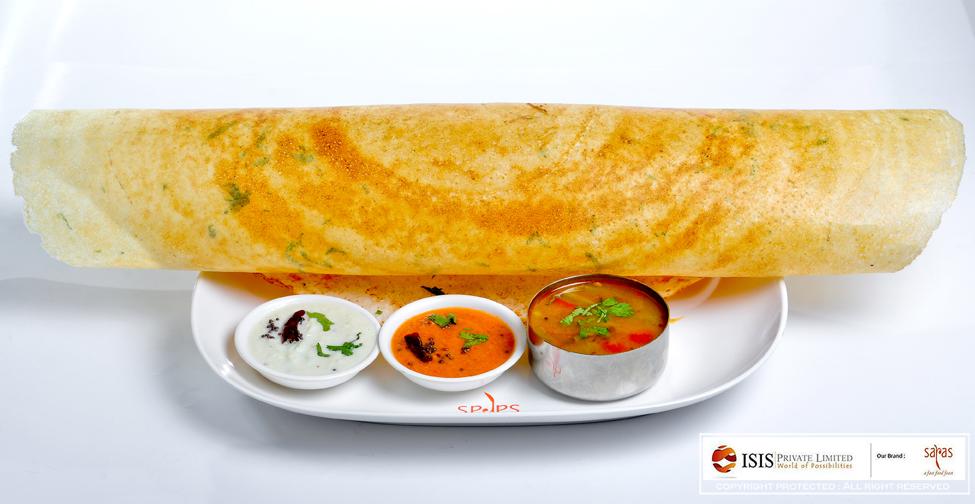 MasalaSadaChineseOriental MAIN   COURSE: { Indian }Paneer Dishes (Any 1):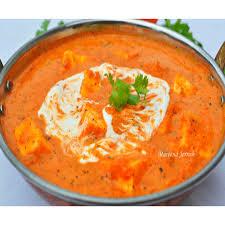 Paneer Butter masala PaneerKadaiPaneer Maharaja PaneerLasooniSabjiyon ki Bahar ( any 2)Kofta Masala Methi mutter masala 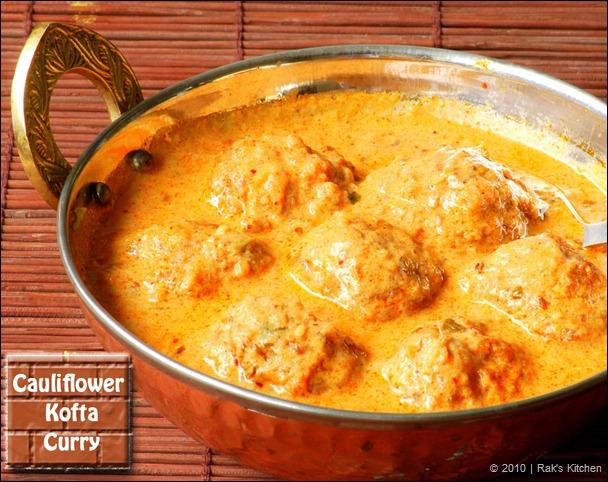 Dengri Mutter Masala Veg. BanjaraVeg. JalfreziMix Veg. Begum BaharMix Veg. on tavaChoice of dal ( any 1)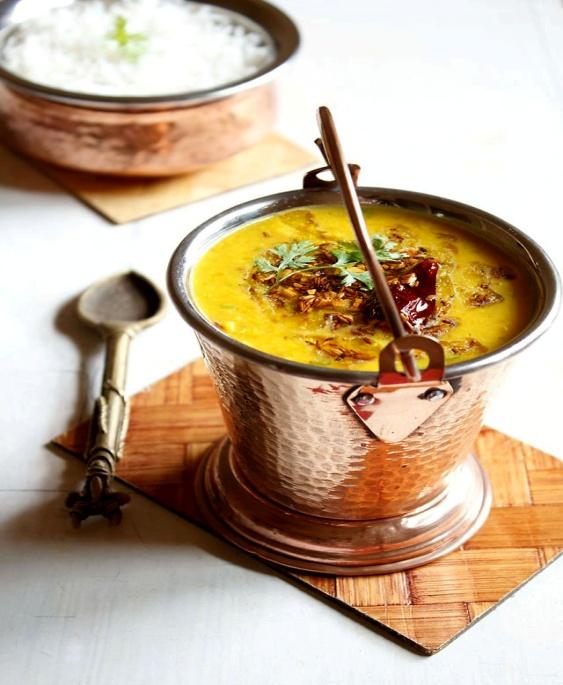 Dal TadkaDal MakhaniDal PanchratniNon - veg.:( any 2 )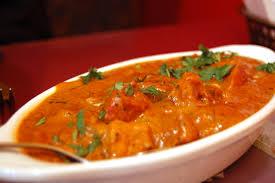 Chicken laziz ( boneless )Methi ChickenButter chicken KeemaKaleji with egg &pav
Curd (any 1):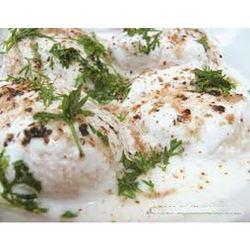 Small Dahiwada with mintDahiboondiRaitaPineapple RaitaKachumberRaitaChoice of rice(any1):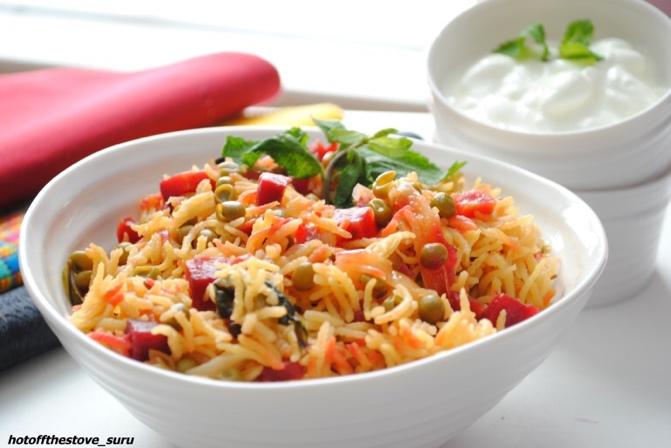 Peas Pulao Jeera Onion walleChhawalKashmiri PulaoCarrot RiceChoice of rotis:RotiNaan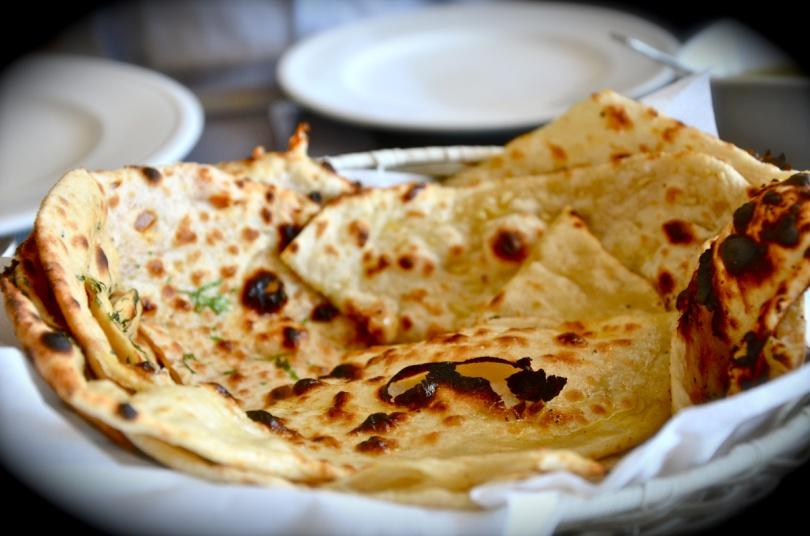 ParathaStuffed kulchasMissi rotiMakkai Ki RotiPaneerkulchaShz. Onion Kulcha Salads :( any 3)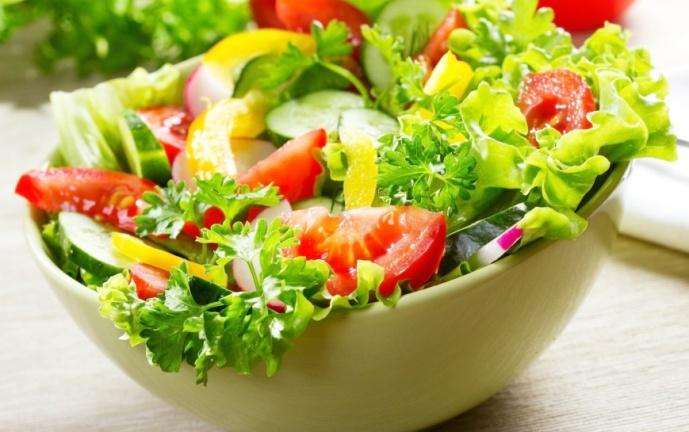 Fresh garden green salad Pasta saladVeg. Tossed saladSprouts in heaven  Desserts( any 2 )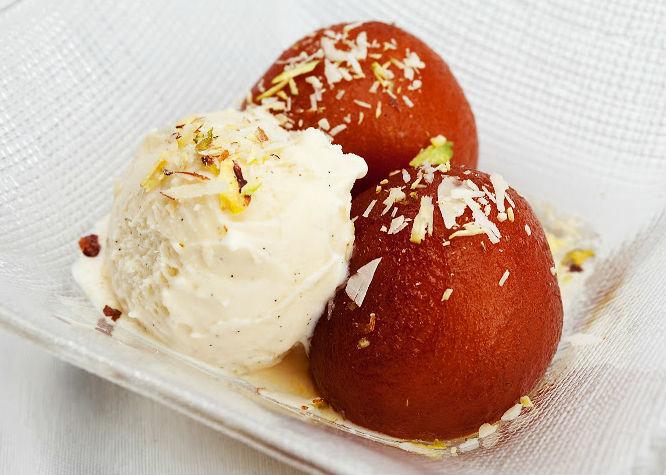 Kulfi :MalaiKesar pistaGulab jamunVanilla ice cream  with chocolate sauceChikkoo akrot  Ka HalwaMoong dal halwaGajar halwaButter scotch ice  creamsChoice of Fresh fruit ice cream { natural }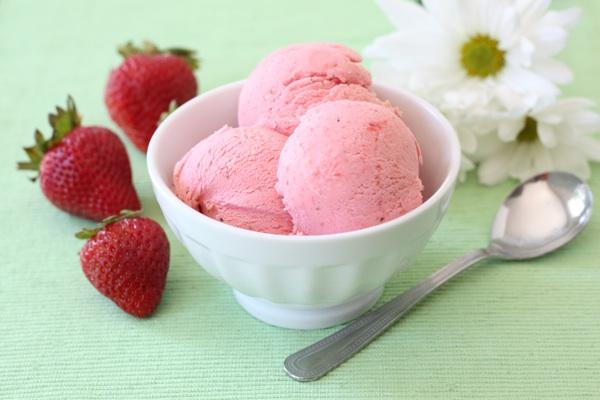 StrawberrySitaphalLavender ADD – ONS…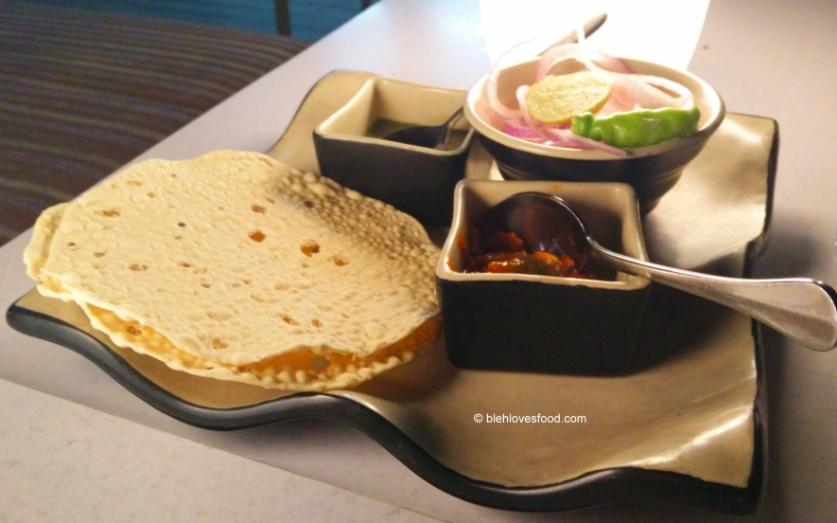 PapadPickleChutneyP.N : The aforementioned menu’s price will be discusses as per your selections .KINDLY REVERT BACK.P.N.:  THE AFOREMENTIONED MENU IS AN ESTIMATE ONLY.PICTURES ARE ONLY FOR INDICATIVE PURPOSES.THE FINAL MENU, RATE, PAX AND OTHER ITEMS ARE TO BE DISCUSSED VIA TELEPHONIC OR ELECTRONIC MAIL MEDIUMS WITH THE PROPRIETOR OF THE FIRM.